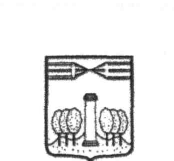 НАЧАЛЬНИК УПРАВЛЕНИЯ ОБРАЗОВАНИЯАДМИНИСТРАЦИИ ГОРОДСКОГО ОКРУГА КРАСНОГОРСК
МОСКОВСКОЙ ОБЛАСТИ ___________________________________________________________________________________________________________________143400, Московская область, г.Красногорск, ул.Кирова, д.7-Ател/факс: (495) 563-89-46, E-mail: obrkrasn@yandex.ruП Р И К А З23.07.2020 № 623О подготовке дошкольных образовательных организаций, расположенных на территории городского округа Красногорск Московской области, к новому 2020-2021 учебному годуВ целях обеспечения организованной и целенаправленной подготовки дошкольных образовательных организаций городского округа Красногорск Московской области к новому 2020-2021 учебному году, во исполнение распоряжения администрации городского округа Красногорск № 381 от 23.07.2020 года приказываю:Руководителям дошкольных образовательных организаций:В ходе подготовки дошкольной образовательной организации к новому 2020-2021 учебному году руководствоваться «Планом мероприятий по подготовке муниципальных образовательных организаций городского округа Красногорск к началу 2020-2021 учебного года» (Приложение № 1).Обеспечить в полном объёме проведение:работ по совершенствованию нормативного правового обеспечения и созданию условий в области охраны и укрепления здоровья обучающихся в соответствии с современными требованиями;проведение санитарно – противоэпидемических (профилактических) мероприятий по профилактике гриппа и ОРВИ, в том числе направленных на предупреждение распространения коронавирусной инфекции в образовательных организациях;мероприятий по усилению комплексной безопасности;первоочередных работ по пожарной безопасности.Организовать строгий контроль за:своевременным устранением недостатков, выявленных территориальными отделами надзорной деятельности и профилактической работы по городскому округу Красногорск УНДиПР ГУ МЧС России по Московской области, Лобненского Территориального отдела Управления Федеральной службы по надзору в сфере защиты прав потребителей и благополучия человека по Московской области (Роспотребнадзор), УМВД России по Красногорскому району, Красногорской городской прокуратуры, территориального отдела Госадмтехнадзора Московской области и инспекции Ростехнадзора по городскому округу Красногорк;качеством подготовки дошкольной образовательной организации к новому 2020-2021 учебному году;выполнением графика ремонтных работ в помещениях и на территории дошкольной образовательной организации (пищеблоков, спортивных залов, спортивных площадок, медицинских кабинетов, систем жизнеобеспечения и прочее).Состояние дошкольной образовательной организации привести в строгое соответствие с требованиями нормативных документов, а именно:обеспечить дошкольную образовательную организацию безопасным и качественным питьевым водоснабжением;привести физические факторы образовательной среды (показатели микроклимата и освещенности) в соответствие требованиям действующего законодательства;провести обследование технического состояния систем вентиляции во всех помещениях образовательной организации специализированными организациями, в том числе с проведением инструментальных измерений; оснастить необходимым оборудованием пищеблоки, спортивные залы, медицинские и учебные кабинеты, своевременно провести демонтаж старого и монтаж нового технологического оборудования.Обеспечить своевременное прохождение медицинских осмотров сотрудниками дошкольной образовательной организации.Усилить меры по охране дошкольной образовательной организации в период проведения ремонтных работ и летней оздоровительной кампании.Не допускать проведение ремонтных работ во время образовательного процесса. Запретить проживание рабочих подрядных организаций, осуществляющих ремонт, в помещениях и на территории дошкольной образовательной организации.Осуществлять еженедельный мониторинг подготовки дошкольной образовательной организации к новому учебному году.Оперативную информацию о проблемах при подготовке дошкольной образовательной организации к новому 2020-2021 учебному году незамедлительно направлять в Управление образования по электронной почте: obrkrasn@yandex.ru.Обеспечить правовое оформление готовности дошкольной образовательной организации к новому 2020-2021 учебному году в соответствии с Приложением № 2 к настоящему приказу.Заместителю начальника Управления образования О.В. Решетниковой:Предусмотреть размещение на официальном сайте Управления образования информации о состоянии, ходе подготовки образовательных организаций к  новому 2020-2021 учебному году. Обеспечить контроль за:реализацией мероприятий по подготовке дошкольных образовательных организаций в соответствии с «Планом мероприятий по подготовке муниципальных образовательных организаций городского округа Красногорск к началу 2020-2021 учебного года» (Приложение №1).обобщением и своевременным представлением в администрацию городского округа Красногорск и Министерство образования Московской области информации о подготовке образовательных организаций городского округа Красногорск к  новому 2020-2021 учебному году.Контроль за исполнением настоящего приказа оставляю за собой.Начальник Управления образования				Н.С. ТимошинаПриложение № 1к Приказу Управления образования№ 623 от 23.07.2020 годаПланмероприятий по подготовке муниципальных образовательных организаций городского округа Красногорск к новому 2020-2021 учебного годаПриложение № 2к Приказу Управления образования№ 623 от 23.07.2020 годаАКТготовности образовательной организации к новому 2020-2021 учебному годуСоставлен "___" _____________ 2020 года.Полное наименование (в соответствии со свидетельством о государственной регистрации): Адрес (адреса) 	______________________________________________, телефон 	ФИО директора 	Проверка поводилась во исполнение распоряжения администрации городского округа Красногорск № 381 от 23.07.2020 года комиссией в составе:Председатель Комиссии:В ходе проверки установлено:Учредительные документы юридического лица (в соответствии со ст. 52 Гражданского кодекса Российской Федерации) в наличии и оформлены в установленном порядке:Устав 												(полное наименование образовательной организации)№ ___________ от «____» 20___ года;Свидетельство о государственной регистрации права на оперативное управление №___________ от «___» ________ 20___ года, подтверждающее закрепление за организацией собственности учредителя на правах оперативного пользования;Свидетельство о государственной регистрации права №___________ от «___» _______ 20___ года на пользование земельным участком, на котором размещена организация.Лицензия на право ведения образовательной деятельности, установленной формы и выданной «___» ________________ 20___ года, серия___________, № ____________, регистрационный номер _______________, _____________________________________(наименование органа управления, выдавшего лицензию)срок действия лицензии -_____________________.Паспорт безопасности организации оформлен (не оформлен) «___» _______ 20___ годаДекларация пожарной безопасности организации № ______________ оформлена «__» ____________ 20__ года. План подготовки организации к новому учебному году разработан (не разработан) и согласован (не согласован) установленным порядком.Количество зданий (объектов) организации - ____ единиц.Наличие вспомогательных помещений:бытовых ________________________, складских __________________________.Контрольные нормативы и показатели, изложенные в приложении к лицензии, соблюдаются (не соблюдаются):виды образовательной деятельности и предоставление дополнительных образовательных услуг: ___________________________________________________(наименование видов деятельности и дополнительных услуг)проектная численность обучающихся - _____ человек;численность обучающихся по состоянию на день проверки - ___ человек, в том числе ___ человек обучающихся с применением дистанционных образовательных технологий;численность выпускников в 2019 – 2020 учебном году - ___ человек; количество обучающихся (воспитанников), подлежащих поступлению в текущем году в 1 класс - ___ человек;количество групп по комплектованию на 01.09.2020 года:групп всего - ____; количество обучающихся (воспитанников) - ___ человек;из них обучаются:      общеразвивающих групп 	-____ групп, ___ обучающихся;      компенсирующих групп - _____групп, ___ обучающихся;      кратковременных групп -______групп,____обучающихся;      комбинированных групп-______групп,____обучающихсяналичие образовательных программ - __________ (имеются, не имеются, указать дату и №  приказа об утверждении);наличие программ развития образовательной организации -  ______________(имеются, не имеются, указать дату и № приказа об утверждении);укомплектованность штатов организации:педагогических работников - ___ человек, ___ %;административно-хозяйственных работников - ___ человек ___ %;учебно-вспомогательных работников - ___ человек ___ %;младший обслуживающий персонал - ___ человек ___ %;иных работников, осуществляющих вспомогательные функции - ___ человек __ %; наличие плана работы организации на 2020-2021 учебный год -  __________(имеется, не имеется)Состояние материально-технической базы и оснащенности образовательного процесса оценивается как (удовлетворительное, неудовлетворительное):наличие и характеристика объектов культурно-социальной, спортивно - образовательной сферы:физкультурный зал - имеется (не имеется), количество - ___, типовое помещение (приспособленное), вместимость - ___ человек, состояние - удовлетворительное (неудовлетворительное);тренажерный зал - имеется (не имеется), типовое помещение (приспособленное), вместимость - ___ человек, состояние - удовлетворительное (неудовлетворительное);бассейн - имеется (не имеется), приспособленное (типовое) помещение, вместимость - ___ человек, состояние - удовлетворительное (неудовлетворительное);актовый зал - имеется (не имеется), типовое (приспособленное) помещение, вместимость - ___ человек, состояние - удовлетворительное (неудовлетворительное);музыкальный зал - имеется (не имеется), приспособленное (типовое) помещение, вместимость - ___ человек, состояние - удовлетворительное (неудовлетворительное);музей - имеется (не имеется), приспособленное (типовое) помещение, вместимость - ___ человек, состояние - удовлетворительное (неудовлетворительное);столярная мастерская - имеется (не имеется), приспособленное (типовое) помещение, вместимость - ___ человек, профиль мастерских: _________________, количество единиц каждого профиля (швейная мастерская - ___; столярная мастерская - ____; и др.) состояние - удовлетворительное (неудовлетворительное);компьютерный класс - имеется (не имеется), количество - ___, типовое (приспособленное) помещение, вместимость - ___ человек, состояние - удовлетворительное (неудовлетворительное), наличие документов, подтверждающих разрешение эксплуатации компьютерного класса, (когда и кем выдано, номер документа);обеспеченность компьютерной техникой - (обеспечена, обеспечена не в полном объеме, не обеспечена);общее количество компьютерной техники - ___ единиц, из них: подлежит списанию в текущем году - ___ единиц, планируется к закупке в текущем учебном году - ___ единиц, потребность ___ единиц. наличие и обеспеченность организации спортивным оборудованием и инвентарём обеспечивает (не обеспечивает проведение занятий), его состояние удовлетворительное (неудовлетворительное), акт-разрешение на использование спортивного оборудования в образовательном процессе от «__» _________ 20__ года № _____________, (наименование органа оформившего акт-разрешение).Потребность в спортивном оборудовании: (наименование и количество оборудования)обеспеченность организации учебной мебелью - удовлетворительное (неудовлетворительное). Потребность в замене мебели: комплект - групп - ___; доска ученическая - ___; шкаф книжный - ___; и т.д.;Приобретено в 2019-2020 учебном году: комплект - групп - ___; доска ученическая - ___; шкаф книжный - ___; и т.д.;Состояние земельного участка, закрепленного за организацией, - (удовлетворительное, неудовлетворительное):общая площадь участка - ___га.В целях медицинского обеспечения обучающихся в организации оборудованы:медицинский кабинет - имеется (не имеется), приспособленное (типовое) помещение, вместимость - ___ человек, состояние - удовлетворительное (неудовлетворительное);процедурный кабинет - имеется (не имеется), приспособленное (типовое) помещение, вместимость - ___ человек, состояние - удовлетворительное (неудовлетворительное);логопедический кабинет - имеется (не имеется), приспособленное (типовое) помещение, вместимость - ___ человек, состояние - удовлетворительное (неудовлетворительное);кабинет педагога-психолога - имеется (не имеется), приспособленное (типовое) помещение, вместимость - ___ человек, состояние - удовлетворительное (неудовлетворительное);помещение для психологической разгрузки - имеется (не имеется), приспособленное (типовое) помещение, вместимость - ___ человек, состояние - удовлетворительное (неудовлетворительное);Порядок медицинского контроля за состоянием здоровья обучающихся (если контроль осуществляется специально закрепленным персоналом лечебного учреждения, надо указать договор или другой документ, подтверждающий медицинское обслуживание,) _______________________________________________________________________________Потребность в медицинском оборудовании (имеется, не имеется): (при наличии потребности указать перечень оборудования).Обеспеченность медицинскими защитными средствами:Питание обучающихся - (организовано, не организовано):питание организовано в – пищеблоке, работающем на сырье ___, в пищеблоке работающем на полуфабрикатах   ___ в пищеблоке буфетах-раздаточных___________ приготовление пищи осуществляется - (из продуктов, закупаемых организаций,            полуфабрикатов по заключенным договорам и др., реквизиты    договора)___________;хранение продуктов (организовано, не организовано), санитарным нормам (соответствует, не соответствует); обеспеченность технологическим оборудованием - (достаточное, не достаточное), его техническое состояние (соответствует, не соответствует нормативным требованиям), акты допуска к эксплуатации (оформлены, не оформлены; №, кем и когда составлены).______________________________________________________________;потребность в закупке дополнительного технологического оборудования (имеется, не имеется) (при необходимости указать наименование и количество необходимого оборудования)_____________________________________________________________;санитарное состояние пищеблока, подсобных помещений и технологических цехов и участков (соответствует, не соответствует) санитарным нормам;обеспеченность столовой посудой (достаточное, недостаточное);документация и инструкции, обеспечивающие деятельность столовой и её работников (имеется, не имеется);примерное меню, утвержденное руководителем образовательной организации (имеется, не имеется);питьевой режим обучающихся (организован, не организован) (указать способ организации питьевого режима);наличие договора на оказание санитарно-эпидемиологических услуг (дератизация, дезинфекция), (имеется, не имеется) (реквизиты договора, №, дата, организация, оказывающая услуги) ______________________________________________________;м)	достаточность уборочного инвентаря, наличие маркировки и условия хранения_____________________________________________________________________.Нормы освещённости групповых, кабинетов сотрудников и производственных помещений и др. (соответствует, не соответствует) санитарно-гигиеническим требованиям к естественному, искусственному освещению жилых и общественных помещений.Оказание платных услуг: (виды услуг, № и дата распоряжения).Сдача в аренду помещений: (наименование организации, вид деятельности, № и дата заключения договора, срок аренды).Прохождение медицинского осмотра персоналом - ______ (количество сотрудников, прошедших медосмотр, (%));______ (количество сотрудников, не прошедших медосмотр, (%); с указанием ФИО, должности и причины):Состояние учебно - воспитательной и культурно - досуговой среды:а) единый стиль оформления групповых и вспомогательных помещений (имеется, не имеется);б) наличие информационных и патриотических материалов в оформлении вестибюльной группы, рекреационных помещений (указать)_________________________________________Наличие материально - технической базы и оснащенности образовательного процесса:соответствие групповых требованиям санитарных норм, правил безопасности, строительных норм и правил, наличие акта - разрешения:________________________б) наличие, количество и техническое состояние спортивных залов, спортивных сооружений и игровых площадок: _______________ соответствие требованиям санитарных норм, правил безопасности, стандартов ___________ , акт приёмки спортивной базы (№, дата)_____________________________________________________;в) подключение к сети "Интернет": (провайдер, № и дата заключения договора);г) сведения о библиотеке (книжном фонде):количество:медиатека ________, фонд электронной литературы ____, книг ____, брошюр _____, журналов ____, фонд научно-педагогической и методической литературы ____, обеспеченность методической литературой (в %):потребность в обновлении книжного фонда (имеется, не имеется);д) состояние мебели:приобретено в 2019 - 2020 учебном году (тип, количество) ___________________ ,требуется (тип, количество) ____________________________________________ .Ремонтные работы, планируемые к новому 2020 – 2021 учебному году:Ремонтные работы, проведенные в 2019 – 2020 учебном году:Состав и состояние функциональных зон земельного участка, закрепленного за образовательной организацией: эстетическая зона территории: (цветники, живые изгороди, декоративные ограждения, и т.п., состояние) _______________________________________________________________хозяйственная зона: (наличие специально оборудованной площадки для мусоросборников – (имеется, не имеется), её состояние и соответствие санитарным требованиям, № договора на вывоз ТБО, дата заключения, организация, вывозящая ТБО) учебно-опытный участок и его характеристика: ____________________________________ограждение территории образовательной организации и его состояние _________________наружные спортивные сооружения и площадки, их размеры, оборудование, соответствие требованиям учебных программ__________________________________________________защитные полосы и изгороди зеленых насаждений: _________________________________наличие зоны отдыха (площадки для тихого отдыха): _______________________________наличие игровых форм (малые архитектурные формы): _____________________________подъезды для спецтранспорта, возможность объезда вокруг здания: ___________________состояние дорожек (подъездов): ________________________________________________Коммунальное обеспечение здания:Отопление помещений и объектов организации осуществляется (указать характер отопительной системы (теплоцентраль, котельная) состояние (удовлетворительное, неудовлетворительное).Режим воздухообмена в помещениях и объектах организации (соблюдается, не соблюдается)Воздухообмен осуществляется за счет (указать тип вентиляции (приточная, естественная и др.)Состояние системы вентиляции: обеспечивает (не обеспечивает) соблюдение установленных норм воздухообмена. _______________________________________________ (наименование снабжающей организации, № и дата заключения, срок действия договора)Электроснабжение образовательной организации осуществляет ____________________ (наименование снабжающей организации, № и дата заключения, срок действия договора)Теплоснабжение образовательной организации осуществляет ______________________ (наименование снабжающей организации, № и дата заключения, срок действия договора)Водоснабжение образовательной организации осуществляет _______________________ (наименование снабжающей организации, № и дата заключения, срок действия договора)Газоснабжение образовательной организации осуществляет _______________________ (наименование снабжающей организации, № и дата заключения, срок действия договора)Прием канализационных стоков осуществляет ___________________________________ (наименование снабжающей организации, № и дата заключения, срок действия договора).Состояние систем:теплоснабжения (исправность, потребность в ремонте) ______________________________водоснабжения (исправность, потребность в ремонте) _______________________________электроснабжения (исправность, потребность в ремонте) ____________________________газоснабжения (исправность, потребность в ремонте)  _______________________________канализации (исправность, потребность в ремонте) _________________________________сантехоборудования (исправность, потребность в ремонте) __________________________вентиляции (наличие паспорта системы, соответствие воздушно – теплового режима требованиям санитарных норм и правил) __________________________________________Энергосберегающие мероприятия, их состояние и учёт:наличие и состояние водомеров __________________________________________________(наименование обслуживающей организации, № и дата заключения, срок действия договора).наличие и состояние теплосчётчиков _____________________________________________(наименование обслуживающей организации, № и дата заключения, срок действия договора).наличие и состояние ИТП (устройств регулирования подачи тепловой энергии) _____________________________________________________________________________(наименование обслуживающей организации, № и дата заключения, срок действия договора).наличие и состояние приборов учета электроэнергии ________________________________тип освещения и выполнение нормативов освещенности _____________________________наличие конкретного плана мероприятий по экономии топливно-энергетических ресурсов и его выполнение (приказ об утверждении плана, дата, №) ____________________________________________________________Наличие в образовательной организации устройств и приспособлений по созданию условий свободного передвижения и адаптации инвалидов и маломобильных групп населения:пандус с перилами ____________________________________________________________поручни внутри здания _________________________________________________________переоборудованный вход _______________________________________________________приспособленный санузел ______________________________________________________подъемники, лифты стационарные _______________________________________________подъемники передвижные ______________________________________________________приспособления для слабовидящих _______________________________________________приспособления для слабослышащих _____________________________________________Состояние пожарной безопасности, наличие:автоматической пожарной сигнализации __________________________________________договора на обслуживание АПС (дата, срок, наименование организации) ________________системы оповещения о пожаре ___________________________________________________первичных средств пожаротушения (количество противопожарных полотен, огнетушителей)_______________________________________________________________распашных решеток ___________________________________________________________обработки деревянных и др. конструкций огнезащитным составом (дата очередной обработки) __________________________________________________________________планов эвакуации установленного образца _________________________________________документов и ответственных за пожарную безопасность (приказы, дата, ФИО ответственного) ______________________________________________________________пожарного водоснабжения пожарных (гидрантов, пожарных кранов и рукавов) ____________________________________________________________________________аварийного освещения _________________________________________________________пожарных лестниц (наличие акта испытаний, дата очередного испытания) _______________наличие указателя "Пожарный гидрант" (на видном месте и обозначение на местности) ____________________________________________________________________________плакатов, стендов по пожарной безопасности ______________________________________состояние путей эвакуации (доводчики на дверях, запоры на дверях эвакуационных выходов, знаки направления эвакуацией) __________________________________________Обеспечение пожарной безопасности организации нормативным требованиям (соответствует, не соответствует).Органами Государственного пожарного надзора в 2018-2019 годах проверка состояние пожарной безопасности проводилась (не проводилась), номер и дата акта, наименование организации, проводившей проверку ________________________________________________Основные результаты проверки и предписания: ____________________________________требования пожарной безопасности (выполняются, не выполняются).В организации установлена (тип (вид) пожарной сигнализации), обеспечивающая (описание заданного вида извещения о пожаре и (или) выдачи команд на включение автоматических установок пожаротушения).Пожарная сигнализация находится в (исправном, неисправном) состоянии.Система передачи извещений о пожаре (обеспечивает, не обеспечивает) автоматизированную передачу по каналам связи извещений о пожаре.Система противопожарной защиты и эвакуации (обеспечивает, не обеспечивает) защиту людей и имущества от воздействия опасных факторов пожара. Состояние эвакуационных путей и выходов (обеспечивает, не обеспечивает) беспрепятственную эвакуацию обучающихся и персонала в безопасные зоны. Поэтажные планы эвакуации разработаны (не разработаны). Ответственные за противопожарное состояние помещений назначены (не назначены).Здания и помещения организации системами противодымной защиты (оборудованы, не оборудованы).Проверка состояния изоляции электросети и заземления оборудования (проводилась, не проводилась). Вывод на основании акта № ____от «___» _____________ 20___года, выданного ____________________________ (данные организации, проводившей проверку) - соответствует (не соответствует) нормам. Проведение инструктажей и занятий по пожарной безопасности (организовано, не организовано), а также ежеквартальных тренировок по действиям при пожаре (организовано, не организовано).Состояние антитеррористической и антикриминальной защищенности, наличие:охраны (указать ЧОО, количество человек, график работы) __________________________договора на охрану (дата, сроки, №) ______________________________________________охранной сигнализации (указать охраняемые помещения) ____________________________тип системы оповещения ________________ и ее состояниесистемы управления доступом в образовательную организацию ________________________контрольно-пропускного режима (№ приказа, наличие пропусков для работников и обучающихся ________________________________________________________________кнопки тревожной сигнализации (указать, куда выведен сигнал, договор) _______________договора на техобслуживание КТС _______________________________________________телефона с функцией АОН ______________________________________________________дублирующей связи (сотовая связь) ______________________________________________периметровых ограждений, их целостность ________________________________________освещения территории и периметрового ограждения ________________________________противотаранных препятствий на въезде __________________________________________систем внутреннего и наружного видеонаблюдения ___________, в том числе наружных видеокамер - __ штук, внутренних видеокамер - ___ штук;срок хранения видеозаписей системы видеонаблюдения _________ суток и тип (марка, модель) записывающего устройства (устройства хранения) ________________;видеокамер наружного видеонаблюдения по проекту «Безопасный регион» (количество видеокамер) ________ штук;паспорта безопасности обучающегося ____________________________________________Состояние охраны труда:наличие должностной инструкции ответственного лица, отвечающего за охрану труда, включающей обязанности, права и его ответственность, повышение квалификации по вопросам охраны труда с указанием сроков обучения _____________________________________________________________________________повышение квалификации (проверка знаний) работников по охране труда с указанием сроков ______________________________________________________________________приказ о назначении ответственных лиц за охрану труда, составе  комиссии по охране труда и организации её работы __________________________________________________приказ о назначении ответственных лиц за эксплуатацию электрооборудования _____________________________________________________________________________приказ о назначении комиссии по проверке знаний работников по вопросам охраны труда и техники безопасности ________________________________________________________программы инструктажей _______________________________________________________наличие перечня действующих инструкций по охране труда __________________________наличие инструкции по охране труда для работ на каждом виде оборудования ____________________________________________________________________________журнал по охране труда, оформление записей о проведении инструктажей, в том числе внеплановых, целевых _________________________________________________________журналы регистрации несчастных случаев _________________________________________акты расследования несчастных случаев __________________________________________наличие стенда «Уголок охраны труда» ___________________________________________Состояние работы по профилактике детского дорожно-транспортного травматизма в образовательной организации:Информация о специализированном кабинете безопасности дорожного движения:общие сведения (№ кабинета с указанием даты открытия, № и даты приказа, фамилия, имя и отчество лица, ответственного за кабинет) _______________________________________оснащенность (паспорт кабинета, дидактический и демонстрационный материал, методическая и художественная литература и т.п.) __________________________________наличие плана проведения занятий в кабинете______________________________________б)Наличие в образовательной организации:Информация о специализированном кабинете безопасности дорожного движения:общие сведения (№ кабинета с указанием даты открытия, № и даты приказа, фамилия, имя и отчество лица, ответственного за кабинет) ________________________________;оснащенность (паспорт кабинета, дидактический и демонстрационный материал, методическая и художественная литература и т.п.) ______________________________;наличие плана проведения занятий в кабинете___________________________________;в)Наличие в образовательной организации:представителя администрации образовательной организации, курирующего, в соответствии с его должностной инструкцией, работу по обучению детей Правилам дорожного движения и профилактике детского дорожно-транспортного травматизма (приказ о назначении, фамилия, имя, отчество, должность, контактный телефон)_________________________________________________________________;утвержденного плана работы по предупреждению детского дорожно-транспортного травматизма на 2019-2020 учебный год ________________________________________;паспорта безопасности дорожного движения ___________________________________;наблюдательного дела ______________________________________________________;уголка безопасности дорожного движения (количество, расположение) _____________;разработанных схем безопасных маршрутов движения обучающихся в образовательную организацию, расположенных в доступном месте ________________;транспортной площадки (велогородка, с указанием даты открытия), расположение и состояние (в здании или на территории) и дата последнего обновления _________________________________________________________________________;выносного оборудования для транспортной площадки (велогородка) (количество дорожных знаков, светофоров, велосипедов, самокатов, велосипедных шлемов, комплектов защиты, детских автомобилей) _____________________________________;наличие подписки на тематические периодические издания: «Стоп-газета» - ____, «Добрая дорога детства» - ___, «Путешествие на зеленый свет» - ___.Предписания за последние 2 года (с указанием даты и номера предписания, неисполненных мероприятий и причины неисполнения): территориального отдела Роспотребнадзора ______________________________________отдела надзорной деятельности ГУ МЧС России по Красногорскому району ___________________________________________________________________________Министерства образования Московской области __________________________________иных надзорных органов __________________________________________________Замечания и предложения членов комиссии (на момент проведения проверки):_______________________________________________________________________________________________________________________________________________________________________________________________________________________________________________________________________________________________________________________________________________________________________________________Заключение комиссии о готовности образовательной организации к новому учебному году (принято, не принято, принято с условием - указать условие)____________________________________________________________________________________________________________________________________________________Председатель комиссии	______________________________	И.А. Тельбухов Заместитель председателя комиссии	_______________________	Н.С. ТимошинаЧлены комиссии:_______________________	Э.К. Кавалерская_______________________	О.В. Решетникова_______________________	Е.Ю. Шелягина_______________________	В.В. Черныш _______________________	И.П. Куркин_______________________	И.Н. Ваганов_______________________	С.В. Федоров________________________Е.В. Стрилец_______________________	Д.А. Заньков_______________________	Н.Н. Жуков _______________________	А.М. Пелевин_______________________	В.Ю. Лебедев_______________________	А.Э. Ремпель _______________________	Г.В. Милосердова_______________________	И.В. Фетисова_______________________	Г.А. БодулеваЗаведующий МБДОУ д/с  	____________________ 	______________________________				( Подпись) 			(Фамилия, инициалы)			М.П.№ п/пМероприятияСрок исполненияОтветственные за исполнениеI. Организационные мероприятияI. Организационные мероприятияI. Организационные мероприятия1.1Подготовка распоряжения администрации городского округа Красногорск «О подготовке дошкольных образовательных организаций, расположенных на территории городского округа Красногорск к новому 2020-2021 учебному году»до 27.07.2020Управление образования1.2Комплектование контингента учащихся на 2020-2021 учебный годдо 01.09.2020Управление образования, руководители ОО1.3Организация контроля за ходом подготовки образовательных организаций к новому учебному годудо 01.09.2020Управление образованияII.Мероприятия по улучшению материально-технической базы и оснащенности образовательных учрежденийII.Мероприятия по улучшению материально-технической базы и оснащенности образовательных учрежденийII.Мероприятия по улучшению материально-технической базы и оснащенности образовательных учреждений2.1Распределение финансовых средств муниципальных программ на подготовку к новому 2020-2021 учебному году до 20.05.2020Управление образования2.2Текущий ремонт образовательных организацийдо 25.08.2020Руководители ОО2.3Приобретение оборудования для пищеблоков до 25.08.2020Руководители ОО2.4Приобретение спортивного инвентаря для ООдо 25.08.2020Руководители ОО2.5Оборудование территорий для занятий спортом в ООдо 25.08.2020Руководители ООШ. Санитарно-гигиенические и медицинские мероприятияШ. Санитарно-гигиенические и медицинские мероприятияШ. Санитарно-гигиенические и медицинские мероприятия3.1Выполнение плана первоочередных мероприятий по исполнению предписаний Роспотребнадзора за 2019-2020 годыдо 25.08.2020Руководители ОО3.2Благоустройство территории образовательной организациидо 25.08.2020Руководители ОО3.3Приобретение и замена мебели в соответствии с росто-возрастными данными детейдо 25.08.2020Руководители ОО3.4Выполнение мероприятий по обеспечению уровня искусственной освещенности в соответствии с гигиеническими требованиями.до 25.08.2020Руководители ОО3.5Обеспечение прохождения в полном объеме периодических медицинских осмотров работниками образовательного учреждениядо 25.08.2020Руководители ООIV. Мероприятия по обеспечению пожарной безопасностиIV. Мероприятия по обеспечению пожарной безопасностиIV. Мероприятия по обеспечению пожарной безопасностиIV. Мероприятия по обеспечению пожарной безопасности4.1Выполнение плана первоочередных мероприятий по исполнению предписаний ОНД по городскому округу Красногорск УНД ГУ МЧС России по Московской области за 2019-2020 годыдо 25.08.2020Руководители ОО4.2Замена и перезарядка первичных средств пожаротушениядо 25.08.2020Руководители ОО4.3Проведение испытаний на водоотдачу гидрантов и внутреннего противопожарного водопровода.до 25.08.2020Руководители ОО4.4Проведение защитной противопожарной обработки конструкций и материалов.до 25.08.2020Руководители ОО4.5Обновление информационных стендов по пожарной безопасности.до 25.08.2020Руководители ООV. Мероприятия по антитеррористической защищённостиV. Мероприятия по антитеррористической защищённостиV. Мероприятия по антитеррористической защищённости5.1Установка и модернизация систем охранной сигнализации в образовательных организациях до 25.08.2020Руководители ОО5.2Утверждение списка служебного и личного транспорта с указанием государственных номеров, его модели и лиц, которым разрешено въезжать на территорию образовательной организации при наличии парковки для транспортных средствдо 01.09.2020Руководители ОО5.3Обновление стенда «Уголок безопасности» с размещением его на видном и доступном местедо 25.08.2020Руководители ОО5.4Ремонт уличного освещения по периметру образовательной организациидо 25.08.2020Руководители ОО5.5Ремонт периметрального ограждениядо 25.08.2020Руководители ООVI. Контрольные мероприятияVI. Контрольные мероприятияVI. Контрольные мероприятияVI. Контрольные мероприятия6.1Работа комиссии по приемке готовности дошкольных образовательных организаций к  новому 2020-2021 учебному году27.07.2020-06.08.2020Муниципальная комиссия6.2Проведение мониторинга готовности муниципальных дошкольных образовательных организаций к началу нового учебного года27.07.2020-31.08.2020Управление образования 6.3Оформление Актов готовности образовательных организаций к началу нового учебного годадо 07.08.2020 Руководители ОО Управление образования6.4Подготовка доклада о готовности образовательных организаций к новому учебному годудо 20.08.2020 Управление образованияТельбухов Игорь Александровичзаместитель главы администрации городского округа  Красногорск по социальной сфереЗаместитель председателя Комиссии:Заместитель председателя Комиссии:ТимошинаНатальяСергеевнаначальник Управления образования администрации городского округа КрасногорскЧлены Комиссии:Члены Комиссии:Кавалерская Эльвира Камаловнаначальник управления по социальным вопросам администрации городского округа КрасногорскРешетникова Ольга Владимировназаместитель начальника Управления образования администрации городского округа КрасногорскШелягина Екатерина Юрьевнаначальник отдела дошкольного образования и воспитания Управления образования администрации городского округа КрасногорскЧернышВиталийВячеславовичначальник отдела по территориальной безопасности и  противодействию коррупции управления по безопасности и работе с потребительским рынком администрации городского округа КрасногорскКуркинИгорьПетровичначальник отдела ГО, предупреждения и ликвидации ЧС управления по безопасности и работе с потребительским рынком администрации городского округа КрасногорскВаганов Игорь Николаевичстарший инспектор организационно – экономического отдела Управления образования администрации городского округа КрасногорскФедоровСергей ВикторовичСтрилецЕленаВалерьевнастарший инспектор организационно – экономического отдела Управления образования администрации городского округа Красногорскстарший инспектор отдела дошкольного образования и воспитания Управления образования администрации городского округа КрасногорскЗаньковДмитрийАлександровичначальник 2 отделения 6 окружного отдела УФСБ России по г. Москве и Московской области (по согласованию)ЖуковНиколайНиколаевичначальник УМВД России по городскому округу Красногорск (по согласованию)ПелевинАндрей Михайловичначальник Красногорского ОВО филиала ФГКУ «УВО ВНГ России по Московской области» (по согласованию)ЛебедевВикторЮрьевичисполняющий обязанности начальника отделения лицензионно-разрешительной работы по Красногорскому району Главного управления Росгвардии по Московской области (по согласованию)РемпельАлександрЭдуардовичначальник отдела надзорной деятельности и профилактической работы по городскому округу Красногорск УНДиПР ГУ МЧС России по Московской области (по согласованию)МилосердоваГалинаВасильевназаведующий отделом по методическому обеспечению дошкольного образования муниципального казенного учреждения дополнительного профессионального образования «Красногорский методический центр»Фетисова Ирина Владимировнаметодист по дошкольному образованию муниципального казенного учреждения профессионального дополнительного образования «Красногорский методический центр»БодулеваГалинаАлексеевнапредседатель ГК профсоюзов работников образования и науки (по согласованию)№ п/пНаименованиеЕд.НаличиеПотребность1.Дезинфицирующие средства литры2.Маскиштуки3.Перчаткиштуки4.Термометрыштуки5.Рециркуляторыштуки6.Дозаторы для дезинфицируещего средстваштукиХ№ п/пОбъект (вид) ремонтаПодрядчик (если уже определён)Объем работНеудовлетворенная потребность в ремонте№ п/пОбъект (вид) ремонтаПодрядчикОбъем выполненных работОставшаяся потребность в ремонте